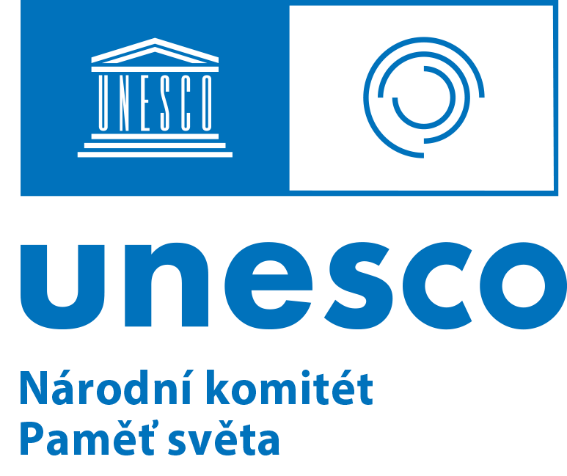 Členové(nky) Národní komitét pro program „Paměť světa“:Předsedkyně PhDr. Jindra Pavelková, Ph.D. - Moravská zemská knihovna v BrněMístopředseda Mgr. Pavel Šimůnek -  odbor archivní správy a spisové služby Ministerstvo vnitraMgr. Jitka Křečková - vedoucí oddělení fondů samosprávy a státní správy do r. 1848 a církevních institucí, Národní archiv Mgr. Josef Hájek - vedoucí odboru evidence a dokumentace, Národní památkový ústav Mgr. Vladimír Kelnar - diecézní konzervátor, Arcibiskupství Pražské PhDr. Marie Plevová, PhD. -  Diecézní archiv Biskupství brněnskéhoPhDr. et Mgr. Eva Novotná, Ph.D. - ředitelka Knihovny geografie, Přírodovědecká fakulta UKPhDr. Zuzana Strnadová - ředitelka Historického muzea, Národní muzeumPhDr. Olga Kotková, Ph.D. - ředitelka Sbírky starého umění, Národní galerie PrahaMgr. Tomáš Klimek, Ph.D. – ředitel Odbor historických a hudebních fondů, Národní knihovna ČR